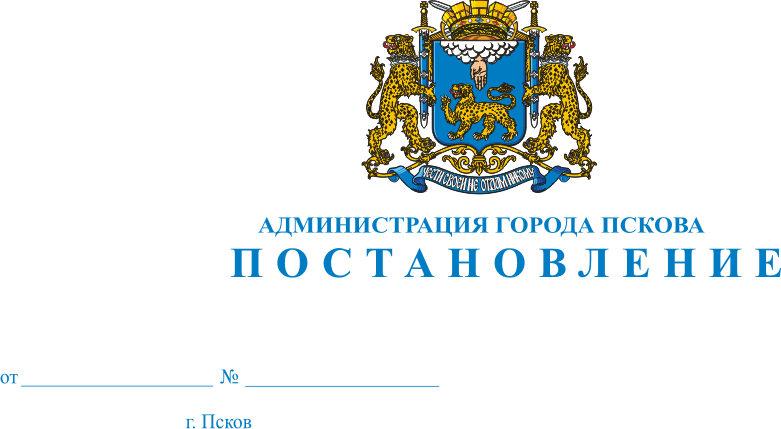 О предоставлении субъектам малого и среднего предпринимательства в 2014 году субсидий из бюджета города Пскова в рамках муниципальной программы муниципального образования «Город Псков» «Содействие развитию малого и среднего предпринимательства города Пскова на 2013-2015 годы»В целях реализации Государственной программы Псковской области «Содействие экономическому развитию, инвестиционной и внешнеэкономической деятельности на 2014-2020 годы», утвержденной Постановлением Администрации Псковской области от 28.102013 № 499, муниципальной программы муниципального образования «Город Псков» «Содействие развитию малого и среднего предпринимательства города Пскова на 2013-2015 годы», утвержденной Постановлением Администрации города Пскова от 10.08.2012 № 2296, Соглашения между Государственным комитетом Псковской области по экономическому развитию и инвестиционной политике и муниципальным образованием «Город Псков» о предоставлении субсидий из областного бюджета на реализацию мероприятий муниципальной программы «Содействие развитию малого и среднего предпринимательства города Пскова на 2013-2015 годы» от 28.08.2013 №1, на основании Протокола заседания комиссии по отбору субъектов малого и среднего предпринимательства для предоставления субсидий из бюджета города Пскова в рамках муниципальной программы муниципального образования «Город Псков» «Содействие развитию малого и среднего предпринимательства города Пскова на 2013-2015 годы» от 04.12.2014 № 2, руководствуясь статьями 32 и 34 Устава муниципального образования «Город Псков», Администрация города ПсковаПОСТАНОВЛЯЕТ:1. Предоставить в 2014 году за счет средств бюджета города Пскова субсидии на софинансирование части затрат, связанных с приобретением оборудования в целях создания и (или) развития и (или) модернизации производства товаров (далее – субсидии) следующим субъектам малого (среднего) предпринимательства:ООО «Торговая компания «Глэдис» в сумме 987 658,42 руб.;ООО «СтройМастерСервис» в сумме 712 341,58 руб.2. Постановление вступает в силу с момента его официального опубликования.3. Контроль за исполнением настоящего Постановления возложить на заместителя Главы Администрации города Пскова Иванову Т.Л.Глава Администрации города Пскова			                                                   И.В. Калашников